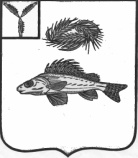 АДМИНИСТРАЦИЯНОВОКРАСНЯНСКОГО МУНИЦИПАЛЬНОГО ОБРАЗОВАНИЯЕРШОВСКОГО РАЙОНА  САРАТОВСКОЙ ОБЛАСТИПОСТАНОВЛЕНИЕот 14.01.2019 года						№ 1В соответствии с п. 8 ст. 16 Федерального закона от 22.11.1995 № 171-ФЗ «О государственном регулировании производства и оборота этилового спирта, алкогольной и спиртосодержащей продукции и об ограничении потребления (распития) алкогольной продукции», постановлением администрации Ершовского муниципального района Саратовской области от 15.08.2018 №597 «О внесении изменений в постановление администрации ЕМР от 03.07.2013 №1173», руководствуясь Уставом Новокраснянского муниципального образования, администрация Новокраснянского муниципального образования Ершовского муниципального района ПОСТАНОВЛЯЕТ:Признать утратившим силу постановление администрации Новокраснянского муниципального образования от 11.06.2013 № 20 «Об определении границ прилегающих территорий к организациям и (или) объектам, на которых не допускается розничная  продажа алкогольной продукции на территории Новокраснянского МО»Разместить настоящее постановление на официальном сайте администрации  Ершовского  муниципального района.Глава муниципального образования                               Е.Ю. КузнецоваОб отмене постановления администрации Новокраснянского муниципального образования от 11.06.2013 № 20